PRAKATAAlhamdulilllah, Terima kasih kepada rakan-rakan guru dan team sumberpendidikan kerana menyediakan RPT 2020 untuk kegunaan guru-guru di Malaysia.
Muaturun Percuma…
 **DILARANG UNTUK MENGAMBIL SEBARANG BENTUK DAN JENIS KEUNTUNGAN DARIPADA PIHAK KAMI DAN WEB INI SAMA ADA SECARA LANGSUNG ATAU TIDAK LANGSUNG.**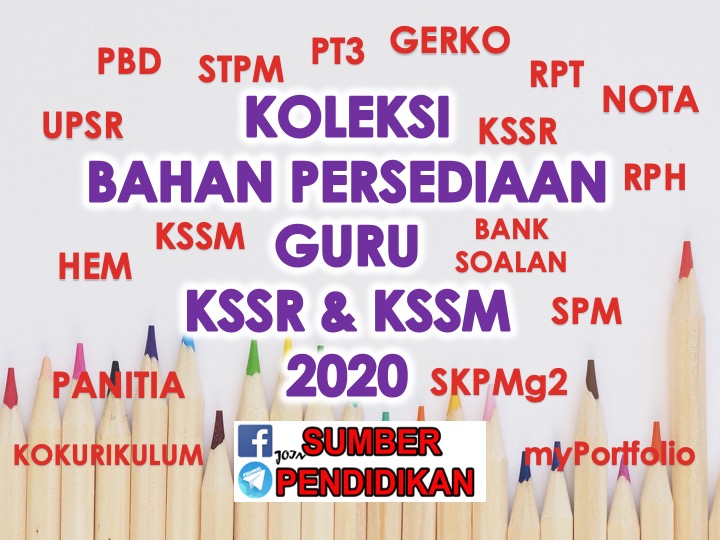 RANCANGAN PENGAJARAN TAHUNAN PENDIDIKAN KESENIAN (SENI VISUAL) TAHUN 1 2020 *TEMA PERSEMBAHAN KESENIAN UNTUK PROJEK KESENIAN SEMESTER 1&2 MENGIKUT KREATIVITI GURUSEMESTER PERTAMASEMESTER PERTAMASEMESTER PERTAMASEMESTER PERTAMASEMESTER PERTAMASEMESTER PERTAMAMINGGUTARIKHMINGGUTARIKHUNIT / TAJUK / BIDANGSTANDARD KANDUNGAN / STANDARD PEMBELAJARANOBJEKTIFCATATANMINGGU 11 Januari – 5 Januari 2020MINGGU 26 Januari – 12 Januari 2020MINGGU 313 Januari – 19 Januari 2020MINGGU 11 Januari – 5 Januari 2020MINGGU 26 Januari – 12 Januari 2020MINGGU 313 Januari – 19 Januari 2020MINGGU  TRANSISI TAHUN 1 MINGGU  TRANSISI TAHUN 1 MINGGU  TRANSISI TAHUN 1 MINGGU  TRANSISI TAHUN 1 MINGGU 420 Januari – 26 Januari 2020MINGGU 420 Januari – 26 Januari 2020UNIT 1 SENI BERMULA DI SINICapanMENGGAMBAR-CAPAN1.1 Bahasa Seni Visual2.1 Kemahiran Seni Visual1.1.1(i) Mengenal,  memahami, dan menamakan bahasa seni visual yang ada pada karya dalam menggambar. i. Capan  2.1.1(i) Mengaplikasikan pengetahuan bahasa seni visual, penggunaan media serta teknik dan proses dalam penghasilan karya bidang menggambar. i. CapanPada akhir pembelajaran, murid dapat menceritakan kepelbagaian rupa dengan betul.EMK-menghargai alam sekitar KBAT-mengaplikasiBBMBT MS 6-7MINGGU 527 Januari – 2 Februari 2020MINGGU 527 Januari – 2 Februari 2020UNIT 1 SENI BERMULA DI SINIGajah MenariMENGGAMBAR-CAPAN3.1 Seni Visual3.1.1 Menzahirkan idea melalui pelbagai sumber dan teknologi dengan mengaplikasikan pengetahuan, kefahaman, dan kemahiran bahasa seni visual dalam menghasilkan karya.  i. Memilih dan memanipulasi media secara kreatif  ii. Menggunakan bahasa seni visual dalam penghasilan karya  iii. Membuat kemasan pada hasil karyaPada akhir pembelajaran, murid dapat menghasilkan karya dengan menggunakan teknik capan.EMK- kreativiti dan inovasiKBAT-mengaplikasiBBMBT MS 8-9	MINGGUTARIKHMINGGUTARIKHUNIT / TAJUK / BIDANGSTANDARD KANDUNGAN / STANDARD PEMBELAJARANOBJEKTIFCATATANMINGGU 63 Februari – 9 Februari 2020MINGGU 63 Februari – 9 Februari 2020UNIT 2 JARI MENARI, WARNA BERSERIIkatan dan CelupanMEMBUAT CORAK DAN REKAAN-IKATAN DAN CELUPAN1.1 Bahasa Seni Visual2.1 Kemahiran Seni Visual1.1.2(i) Mengenal,  memahami, dan menamakan bahasa seni visual yang ada pada karya dalam membuat corak dan rekaan. i. Ikatan dan celupan2.1.2(i) Mengaplikasikan pengetahuan bahasa seni visual, penggunaan media serta teknik dan proses dalam penghasilan karya bidang mencorak dan membuat rekaan. i. Ikatan dan CelupanPada akhir pembelajaran, murid dapat membincangkan bahasa seni visual yang ada pada ikatan dan celupan.EMK- keusahawananKBAT-mengaplikasiBBMBT MS 12-13MINGGU 710 Februari – 16 Februari 2020MINGGU 710 Februari – 16 Februari 2020UNIT 2 JARI MENARI, WARNA BERSERISongkok PelangiMEMBUAT CORAK DAN REKAAN-IKATAN DAN CELUPAN3.1 Seni Visual4.1 Menghayati Karya Seni3.1.1 Menzahirkan idea melalui pelbagai sumber dan teknologi dengan mengaplikasikan pengetahuan, kefahaman, dan kemahiran bahasa seni visual dalam menghasilkan karya.  i. Memilih dan memanipulasi media secara kreatif  ii. Menggunakan bahasa seni visual dalam penghasilan karya  iii. Membuat kemasan pada hasil karya4.1.1 Membuat apresiasi terhadap karya sendiri dan rakan berpandukan bahasa seni visual , teknik dan proses.Pada akhir pembelajaran, murid dapat menghasilkan karya dengan menggunakan teknik ikatan dan celupan.EMK- kreativiti dan inovasiKBAT-menciptaBBMBT MS 14-15MINGGU 817 Februari – 23 Februari 2020MINGGU 817 Februari – 23 Februari 2020UNIT 3 LA LA LA BONEKAKU BERNYANYIBonekaMEMBENTUK DAN MEMBUAT BINAAN-BONEKA1.1 Bahasa Seni Visual2.1 Kemahiran Seni Visual1.1.3(i) Mengenal,  memahami, dan menamakan bahasa seni visual yang ada pada karya dalam membentuk dan membuat binaan. i. Boneka2.1.3(i) Mengaplikasikan pengetahuan bahasa seni visual, penggunaan media serta teknik dan proses dalam penghasilan karya bidang membentuk dan membuat binaan: i. BonekaPada akhir pembelajaran, murid dapat membuat boneka tongkat dengan menggunakan ekspresi muka.EMK- kreativiti dan inovasiKBAT-mengaplikasiBBMBT MS 21-22MINGGUTARIKHMINGGUTARIKHUNIT / TAJUK / BIDANGSTANDARD KANDUNGAN / STANDARD PEMBELAJARANOBJEKTIFCATATANMINGGU 924 Februari – 1 Mac 2020MINGGU 924 Februari – 1 Mac 2020UNIT 3 LA LA LA BONEKAKU BERNYANYIBeruang ComelMEMBENTUK DAN MEMBUAT BINAAN-BONEKA3.1 Seni Visual4.1  Menghayati Karya Seni3.1.1 Menzahirkan idea melalui pelbagai sumber dan teknologi dengan mengaplikasikan pengetahuan, kefahaman, dan kemahiran bahasa seni visual dalam menghasilkan karya.  i. Memilih dan memanipulasi media secara kreatif  ii. Menggunakan bahasa seni visual dalam penghasilan karya  iii. Membuat kemasan pada hasil karya4.1.1 Membuat apresiasi terhadap karya sendiri dan rakan berpandukan bahasa seni visual , teknik dan proses.Pada akhir pembelajaran, murid dapat menceritakan tentang pelbagai boneka dengan betul.EMK- kreativiti dan inovasiKBAT-menciptaBBMBT MS 22-23MINGGU 102 Mac – 8 Mac 2020MINGGU 102 Mac – 8 Mac 2020UNIT 4 CANTIK BATIKBatikMENGENAL KRAF TRADISIONAL-BATIK1.1 Bahasa Seni Visual2..1 Kemahiran Seni Visual1.1.4(i) Mengenal,  memahami, dan menamakan bahasa seni visual yang ada pada karya dalam mengenal kraf tradisional.   i. Batik2.1.4(i) Mengaplikasikan pengetahuan bahasa seni visual,  penggunaan media serta teknik dan proses dalam penghasilan karya bidang mengenal kraf    tradisional: i. BatikPada akhir pembelajaran, murid dapat menjelaskan kebezaan antara batik blok dan batik lukis.EMK- patriotismeKBAT-menganalisisBBMBT MS 28-29MINGGU 119 Mac- 15 Mac 2020MINGGU 119 Mac- 15 Mac 2020UNIT 4 CANTIK BATIKBatik CantikMENGENAL KRAF TRADISIONAL-BATIK3.1  Seni Visual4.1  Menghayati Karya Seni3.1.1  Menzahirkan idea melalui pelbagai sumber dan teknologi dengan mengaplikasikan pengetahuan,kefahaman, dan kemahiran bahasa seni visual dalam menghasilkan karya.  i. Memilih dan memanipulasi media secara kreatif  ii. Menggunakan bahasa seni visual dalam penghasilan karya  iii. Membuat kemasan pada hasil karya4.1.1Membuat apresiasi terhadap karya sendiri dan rakan berpandukan bahasa seni visual , teknik dan proses.Pada akhir pembelajaran, murid dapat menghasilkan hiasan yang berunsur batik.EMK- kreativiti dan inovasiKBAT-menilaiBBMBT MS 30-31MINGGUTARIKHMINGGUTARIKHUNIT / TAJUK / BIDANGSTANDARD KANDUNGAN / STANDARD PEMBELAJARANOBJEKTIFCATATANCUTI PERTENGAHAN PENGGAL 1 MINGGU 1216 Mac – 22 Mac 2020CUTI PERTENGAHAN PENGGAL 1 MINGGU 1216 Mac – 22 Mac 2020CUTI PERTENGAHAN PENGGAL 1 MINGGU 1216 Mac – 22 Mac 2020CUTI PERTENGAHAN PENGGAL 1 MINGGU 1216 Mac – 22 Mac 2020CUTI PERTENGAHAN PENGGAL 1 MINGGU 1216 Mac – 22 Mac 2020CUTI PERTENGAHAN PENGGAL 1 MINGGU 1216 Mac – 22 Mac 2020MINGGU 1323 Mac – 29 Mac 2020MINGGU 1323 Mac – 29 Mac 2020UNIT 5 TIK TOK TIK, LUKIS DI UDARALukisanMENGGAMBAR-LUKISAN1.1 Bahasa Seni Visual2..1 Kemahiran Seni Visual1.1.1(ii) Mengenal,  memahami, dan menamakan bahasa seni visual yang ada pada karya dalam menggambar. ii. Lukisan2.1.1(ii) Mengaplikasikan pengetahuan bahasa seni visual,penggunaan media serta teknik dan proses dalam penghasilan karya bidang menggambar. ii. LukisanPada akhir pembelajaran, murid dapat membezakan pelbagai media kering dengan betul.EMK- kreativiti dan inovasiKBAT-menanalisisBBMBT MS 36-37MINGGU 1430 Mac – 5 April 2020MINGGU 1430 Mac – 5 April 2020UNIT 5 TIK TOK TIK, LUKIS DI UDARAKawankuMENGGAMBAR-LUKISAN3.1  Seni Visual4.1  Menghayati Karya Seni3.1.1   Menzahirkan idea melalui pelbagai sumber dan teknologi dengan mengaplikasikan pengetahuan, kefahaman, dan kemahiran bahasa seni visual dalam menghasilkan karya.  i. Memilih dan memanipulasi media secara kreatif  ii. Menggunakan bahasa seni visual dalam penghasilan karya  iii. Membuat kemasan pada hasil karya4.1.1  Membuat apresiasi terhadap karya sendiri dan rakan berpandukan bahasa seni visual , teknik dan proses.Pada akhir pembelajaran, murid dapat melukis Kawanku dengan menggunakan media kering.EMK- kreativiti dan inovasiKBAT-menilaiBBMBT MS 38-39MINGGU 156 April – 12 April 2020MINGGU 156 April – 12 April 2020UNIT 6 SATU, DUA, TIGA DAYUNG!-Arca MobailMEMBENTUK DAN MEMBUAT BINAAN1.1 Bahasa Seni Visual2.1 Kemahiran Seni Visual1.1.3(ii) Mengenal,  memahami, dan menamakan bahasa  seni visual yang ada pada karya dalam membentuk dan membuat binaan. ii. Arca mobail2.1.3(ii) Mengaplikasikan pengetahuan bahasa seni visual, penggunaan media serta teknik dan proses dalam penghasilan karya bidang membentuk dan membuat binaan: i. Boneka  ii. Arca MobailPada akhir pembelajaran, murid dapat membincangkan bahasa seni visual yang terdapat dalam arca mobail.EMK- kreativiti dan inovasiKBAT-mengaplikasi, menganalisisBBMBT MS 44-45MINGGUTARIKHMINGGUTARIKHUNIT / TAJUK / BIDANGSTANDARD KANDUNGAN / STANDARD PEMBELAJARANOBJEKTIFCATATANMINGGU 1613 April – 19 April 2020MINGGU 1613 April – 19 April 2020UNIT 6 SATU, DUA, TIGA DAYUNG!Sampan KecilMEMBENTUK DAN MEMBUAT BINAAN3.1  Seni Visual4.1  Menghayati Karya Seni3.1.1  Menzahirkan idea melalui pelbagai sumber dan teknologi dengan mengaplikasikan pengetahuan, kefahaman, dan kemahiran bahasa seni visual dalam menghasilkan karya.  i. Memilih dan memanipulasi media secara kreatif  ii. Menggunakan bahasa seni visual dalam penghasilan karya  iii. Membuat kemasan pada hasil karya4.1.1  Membuat apresiasi terhadap karya sendiri dan rakan berpandukan bahasa seni visual , teknik dan proses.Pada akhir pembelajaran, murid dapat mencipta arca mobail sampan kecil dengan seimbang.EMK- kreativiti dan inovasiKBAT-menciptaBBMBT MS 46-47MINGGU 1720 April – 26 April 2020MINGGU 1720 April – 26 April 2020Projek Kesenian(3.3-3.3.1, 3.3.2)•	Pra Persediaan Pameran SeniMembuat perancangan . Menggunakan kreativiti dalam merancang pemeran seni - merancang dan membuat persediaan Projek Kesenian(3.3-3.3.1, 3.3.2)•	Pra Persediaan Pameran SeniMembuat perancangan . Menggunakan kreativiti dalam merancang pemeran seni - merancang dan membuat persediaan Projek Kesenian(3.3-3.3.1, 3.3.2)•	Pra Persediaan Pameran SeniMembuat perancangan . Menggunakan kreativiti dalam merancang pemeran seni - merancang dan membuat persediaan Projek Kesenian(3.3-3.3.1, 3.3.2)•	Pra Persediaan Pameran SeniMembuat perancangan . Menggunakan kreativiti dalam merancang pemeran seni - merancang dan membuat persediaan MINGGU 1827 April – 3 Mei 2020MINGGU 1827 April – 3 Mei 2020Projek Kesenian(3.3-3.3.1, 3.3.2)Aplikasi Pengetahuan  dan Kemahiran SeniMenggunakan kreativiti dalam merancang pameran seni - merancang dan membuat persediaanProjek Kesenian(3.3-3.3.1, 3.3.2)Aplikasi Pengetahuan  dan Kemahiran SeniMenggunakan kreativiti dalam merancang pameran seni - merancang dan membuat persediaanProjek Kesenian(3.3-3.3.1, 3.3.2)Aplikasi Pengetahuan  dan Kemahiran SeniMenggunakan kreativiti dalam merancang pameran seni - merancang dan membuat persediaanProjek Kesenian(3.3-3.3.1, 3.3.2)Aplikasi Pengetahuan  dan Kemahiran SeniMenggunakan kreativiti dalam merancang pameran seni - merancang dan membuat persediaanMINGGU 194 Mei – 10 Mei 2020MINGGU 194 Mei – 10 Mei 2020Projek Kesenian(3.3-3.3.1, 3.3.2)Pameran Seni Pameran seni visualProjek Kesenian(3.3-3.3.1, 3.3.2)Pameran Seni Pameran seni visualProjek Kesenian(3.3-3.3.1, 3.3.2)Pameran Seni Pameran seni visualProjek Kesenian(3.3-3.3.1, 3.3.2)Pameran Seni Pameran seni visualMINGGU 2011 Mei – 17 Mei 2020MINGGU 2118 Mei – 24 Mei 2020MINGGU 2011 Mei – 17 Mei 2020MINGGU 2118 Mei – 24 Mei 2020LATIHAN KEMAHIRAN 2LATIHAN KEMAHIRAN 2LATIHAN KEMAHIRAN 2LATIHAN KEMAHIRAN 2CUTI PENGGAL 1 MINGGU 2225 Mei – 31 Mei 2020MINGGU 231 Jun – 7 Jun 2020CUTI PENGGAL 1 MINGGU 2225 Mei – 31 Mei 2020MINGGU 231 Jun – 7 Jun 2020CUTI PENGGAL 1 MINGGU 2225 Mei – 31 Mei 2020MINGGU 231 Jun – 7 Jun 2020CUTI PENGGAL 1 MINGGU 2225 Mei – 31 Mei 2020MINGGU 231 Jun – 7 Jun 2020CUTI PENGGAL 1 MINGGU 2225 Mei – 31 Mei 2020MINGGU 231 Jun – 7 Jun 2020CUTI PENGGAL 1 MINGGU 2225 Mei – 31 Mei 2020MINGGU 231 Jun – 7 Jun 2020SEMESTER KEDUASEMESTER KEDUASEMESTER KEDUASEMESTER KEDUASEMESTER KEDUASEMESTER KEDUAMINGGUTARIKHUNIT / TAJUK / BIDANGUNIT / TAJUK / BIDANGSTANDARD KANDUNGAN / STANDARD PEMBELAJARANOBJEKTIFCATATANMINGGU 248 Jun – 14 Jun 2020UNIT 7 DETEKTIF JALINAN MENYIASATGosokanMENGGAMBAR-GOSOKANUNIT 7 DETEKTIF JALINAN MENYIASATGosokanMENGGAMBAR-GOSOKAN1.1 Bahasa Seni Visual2.1 Kemahiran Seni Visual1.1.1(iv) Mengenal,  memahami, dan menamakan bahasa seni visual yang ada pada karya dalam menggambar. iv. Gosokan2.1.1(iv) Mengaplikasikan pengetahuan bahasa seni visual, penggunaan media serta teknik dan proses dalam penghasilan karya bidang menggambar. iv. Gosokan Pada akhir pembelajaran, murid dapat menerangkan teknik gosokan dengan betul.EMK- kreativiti dan inovasiKBAT-mengaplikasi, menganalisisBBMBT MS 54-55MINGGU 2515 Jun – 21 Jun 2020UNIT 7 DETEKTIF JALINAN MENYIASATAyam KampungMENGGAMBAR-GOSOKANUNIT 7 DETEKTIF JALINAN MENYIASATAyam KampungMENGGAMBAR-GOSOKAN3.1  Seni Visual4.1   Menghayati Karya Seni3.1.1  Menzahirkan idea melalui pelbagai sumber dan teknologi dengan mengaplikasikan pengetahuan, kefahaman, dan kemahiran bahasa seni visual dalam menghasilkan karya.  i. Memilih dan memanipulasi media secara kreatif  ii. Menggunakan bahasa seni visual dalam penghasilan karya  iii. Membuat kemasan pada hasil karya4.1.1 Membuat apresiasi terhadap karya sendiri dan rakan berpandukan bahasa seni visual , teknik dan proses.Pada akhir pembelajaran, murid dapat menghasilkan lukisan Ayam Kampung dengan teknik gosokan.EMK- kelestarian alam sekitarKBAT-menganalisisBBMBT MS 56-57MINGGU 2622 Jun – 28 Jun 2020UNIT 7 DETEKTIF JALINAN MENYIASATAyam KampungMENGGAMBAR-GOSOKANUNIT 7 DETEKTIF JALINAN MENYIASATAyam KampungMENGGAMBAR-GOSOKAN3.1  Seni Visual4.1  Menghayati Karya Seni3.1.1  Menzahirkan idea melalui pelbagai sumber dan teknologi dengan mengaplikasikan pengetahuan, kefahaman, dan kemahiran bahasa seni visual dalam menghasilkan karya.  i. Memilih dan memanipulasi media secara kreatif  ii. Menggunakan bahasa seni visual dalam penghasilan karya  iii. Membuat kemasan pada hasil karya4.1.1  Membuat apresiasi terhadap karya sendiri dan rakan berpandukan bahasa seni visual , teknik dan proses.Pada akhir pembelajaran, murid dapat menghasilkan lukisan Ayam Kampung dengan teknik gosokan.EMK- kelestarian alam sekitarKBAT-menganalisisBBMBT MS 56-57MINGGUTARIKHUNIT / TAJUK / BIDANGUNIT / TAJUK / BIDANGSTANDARD KANDUNGAN / STANDARD PEMBELAJARANOBJEKTIFCATATANMINGGU 2729 Jun – 5 Julai 2020UNIT 8 LARI SANG TIKUS, LARI!TiupanMEMBUAT CORAK DAN REKAAN-TIUPANUNIT 8 LARI SANG TIKUS, LARI!TiupanMEMBUAT CORAK DAN REKAAN-TIUPAN1.1 Bahasa Seni Visual2.1 Kemahiran Seni Visual1.1.2(ii) Mengenal,  memahami, dan menamakan bahasa seni visual yang ada pada karya dalam membuat corak dan rekaan. ii. Tiupan2.1.2(ii) Mengaplikasikan pengetahuan bahasa seni visual, penggunaan media serta teknik dan proses dalam penghasilan karya bidang mencorak dan membuat rekaan. ii. TiupanPada akhir pembelajaran, murid dapat menerangkan ritma dan pergerakan dalam karya seni visual.EMK- kreativiti dan inovasiKBAT-mengaplikasi, menganalisisBBMBT MS 62-63MINGGU 286 Julai – 12 Julai 2020UNIT 8 LARI SANG TIKUS, LARI!TiupanMEMBUAT CORAK DAN REKAAN-TIUPANUNIT 8 LARI SANG TIKUS, LARI!TiupanMEMBUAT CORAK DAN REKAAN-TIUPAN1.1 Bahasa Seni Visual2.1 Kemahiran Seni Visual1.1.2(ii) Mengenal,  memahami, dan menamakan bahasa seni visual yang ada pada karya dalam membuat corak dan rekaan. ii. Tiupan2.1.2(ii) Mengaplikasikan pengetahuan bahasa seni visual, penggunaan media serta teknik dan proses dalam penghasilan karya bidang mencorak dan membuat rekaan. ii. TiupanPada akhir pembelajaran, murid dapat menerangkan ritma dan pergerakan dalam karya seni visual.EMK- kreativiti dan inovasiKBAT-mengaplikasi, menganalisisBBMBT MS 62-63MINGGU 2913 Julai – 19 Julai 2020UNIT 8 LARI SANG TIKUS, LARI!Topi Sang TikusMEMBUAT CORAK DAN REKAAN-TIUPANUNIT 8 LARI SANG TIKUS, LARI!Topi Sang TikusMEMBUAT CORAK DAN REKAAN-TIUPAN3.1  Seni Visual4.1  Menghayati Karya Seni3.1.1  Menzahirkan idea melalui pelbagai sumber dan teknologi dengan mengaplikasikan pengetahuan, kefahaman, dan kemahiran bahasa seni visual dalam menghasilkan karya.  i. Memilih dan memanipulasi media secara kreatif  ii. Menggunakan bahasa seni visual dalam penghasilan karya  iii. Membuat kemasan pada hasil karya4.1.1 Membuat apresiasi terhadap karya sendiri dan rakan berpandukan bahasa seni visual , teknik dan proses.Pada akhir pembelajaran, murid dapat menghasilkan topi Sang Tikus dengan teknik tiupan.EMK- keusahawananKBAT-menciptaBBMBT MS 64-65MINGGUTARIKHUNIT / TAJUK / BIDANGUNIT / TAJUK / BIDANGSTANDARD KANDUNGAN / STANDARD PEMBELAJARANOBJEKTIFCATATANMINGGU 3020 Julai – 26 Julai 2020UNIT 8 LARI SANG TIKUS, LARI!Topi Sang TikusMEMBUAT CORAK DAN REKAAN-TIUPANUNIT 8 LARI SANG TIKUS, LARI!Topi Sang TikusMEMBUAT CORAK DAN REKAAN-TIUPAN3.1  Seni Visual4.1  Menghayati Karya Seni3.1.1  Menzahirkan idea melalui pelbagai sumber dan teknologi dengan mengaplikasikan pengetahuan, kefahaman, dan kemahiran bahasa seni visual dalam menghasilkan karya.  i. Memilih dan memanipulasi media secara kreatif  ii. Menggunakan bahasa seni visual dalam penghasilan karya  iii. Membuat kemasan pada hasil karya4.1.1 Membuat apresiasi terhadap karya sendiri dan rakan berpandukan bahasa seni visual , teknik dan proses.	Pada akhir pembelajaran, murid dapat menghasilkan topi Sang Tikus dengan teknik tiupan.EMK- keusahawananKBAT-menciptaBBMBT MS 64-65MINGGU 3127 Julai -  2 Ogos 2020CUTI PERTENGAHAN PENGGAL 2MINGGU 323 Ogos – 9 Ogos 2020UNIT 9 SERUPA TAPI TIDAK SAMAModelMEMBENTUK DAN MEMBUAT BINAAN-MODELUNIT 9 SERUPA TAPI TIDAK SAMAModelMEMBENTUK DAN MEMBUAT BINAAN-MODEL1.1 Bahasa Seni Visual2.1 Kemahiran Seni Visual1.1.3(iii) Mengenal,  memahami, dan menamakan bahasa seni visual yang ada pada karya dalam membentuk dan membuat binaan. iii. Model2.1.3(iii) Mengaplikasikan pengetahuan bahasa seni visual, penggunaan media serta teknik dan proses dalam penghasilan karya bidang membentuk dan membuat binaan: iii. ModelPada akhir pembelajaran, murid dapat menjelaskan tentang Bahasa seni visual yang terdapat dalam model.EMK- kelestarian alam sekitarKBAT-mengaplikasiBBMBT MS 70-71MINGGU 3310 Ogos – 16 Ogos 2020LATIHAN KEMAHIRAN 3LATIHAN KEMAHIRAN 3LATIHAN KEMAHIRAN 3LATIHAN KEMAHIRAN 3LATIHAN KEMAHIRAN 3MINGGUTARIKHUNIT / TAJUK / BIDANGUNIT / TAJUK / BIDANGSTANDARD KANDUNGAN / STANDARD PEMBELAJARANOBJEKTIFCATATANMINGGU 3417 Ogos – 23 Ogos 2020UNIT 9 SERUPA TAPI TIDAK SAMAModelMEMBENTUK DAN MEMBUAT BINAAN-MODELUNIT 9 SERUPA TAPI TIDAK SAMAModelMEMBENTUK DAN MEMBUAT BINAAN-MODEL1.1 Bahasa Seni Visual2.1 Kemahiran Seni Visual1.1.3(iii) Mengenal,  memahami, dan menamakan bahasa seni visual yang ada pada karya dalam membentuk dan membuat binaan. iii. Model2.1.3(iii) Mengaplikasikan pengetahuan bahasa seni visual, penggunaan media serta teknik dan proses dalam penghasilan karya bidang membentuk dan membuat binaan. iii. ModelPada akhir pembelajaran, murid dapat menjelaskan tentang Bahasa seni visual yang terdapat dalam model.EMK- kelestarian alam sekitarKBAT-mengaplikasiBBMBT MS 70-71MINGGU 3524 Ogos – 30 Ogos 2020UNIT 9 SERUPA TAPI TIDAK SAMARumah BurungMEMBENTUK DAN MEMBUAT BINAAN-MODELUNIT 9 SERUPA TAPI TIDAK SAMARumah BurungMEMBENTUK DAN MEMBUAT BINAAN-MODEL3.1  Seni Visual4.1  Menghayati Karya Seni3.1.1  Menzahirkan idea melalui pelbagai sumber dan teknologi dengan mengaplikasikan pengetahuan, kefahaman, dan kemahiran bahasa seni visual dalam menghasilkan karya.  i. Memilih dan memanipulasi media secara kreatif  ii. Menggunakan bahasa seni visual dalam penghasilan karya  iii. Membuat kemasan pada hasil karya4.1.1 Membuat apresiasi terhadap karya sendiri dan rakan berpandukan bahasa seni visual , teknik dan proses.Pada akhir pembelajaran, murid dapat menghasilkan Rumah Burung dengan menggunakan bahan kutipan.EMK- kreativiti dan inovasiKBAT-menciptaBBMBT MS 72-73MINGGU 3631 Ogos – 6 September 2020UNIT 9 SERUPA TAPI TIDAK SAMARumah BurungMEMBENTUK DAN MEMBUAT BINAAN-MODELUNIT 9 SERUPA TAPI TIDAK SAMARumah BurungMEMBENTUK DAN MEMBUAT BINAAN-MODEL3.1  Seni Visual4.1  Menghayati Karya Seni3.1.1  Menzahirkan idea melalui pelbagai sumber dan teknologi dengan mengaplikasikan pengetahuan,kefahaman, dan kemahiran bahasa seni visual dalam menghasilkan karya.  i. Memilih dan memanipulasi media secara kreatif  ii. Menggunakan bahasa seni visual dalam penghasilan karya  iii. Membuat kemasan pada hasil karya4.1.1 Membuat apresiasi terhadap karya sendiri dan rakan berpandukan bahasa seni visual , teknik dan proses.Pada akhir pembelajaran, murid dapat membuat apresiasi terhadap karya.EMK- kreativiti dan inovasiKBAT-menciptaBBMBT MS 72-73MINGGUTARIKHUNIT / TAJUK / BIDANGUNIT / TAJUK / BIDANGSTANDARD KANDUNGAN / STANDARD PEMBELAJARANOBJEKTIFCATATANMINGGU 377 September – 13 September 2020UNIT 10 RENJIS, PERCIK, IKUT RENTAKRenjisan dan PercikanMENGGAMBAR-RENJISAN DAN PERCIKANUNIT 10 RENJIS, PERCIK, IKUT RENTAKRenjisan dan PercikanMENGGAMBAR-RENJISAN DAN PERCIKAN1.1 Bahasa Seni Visual2.1 Kemahiran Seni Visual1.1.1(iii) Mengenal,  memahami, dan menamakan bahasa seni visual yang ada pada karya dalam menggambar. iii. Renjisan dan percikan2.1.1(iii) Mengaplikasikan pengetahuan bahasa seni visual, penggunaan media serta teknik dan proses dalam penghasilan karya bidang menggambar. iii. Renjisan dan percikanPada akhir pembelajaran, murid dapat menerangkan perbezaan antara teknik renjisan dan percikan.EMK- kreativiti dan inovasiKBAT-menganalisisBBMBT MS 78-79MINGGU 3814 September -  20 September 2020UNIT 10 RENJIS, PERCIK, IKUT RENTAKBijak Sang KancilMENGGAMBAR-RENJISAN DAN PERCIKANUNIT 10 RENJIS, PERCIK, IKUT RENTAKBijak Sang KancilMENGGAMBAR-RENJISAN DAN PERCIKAN3.1  Seni Visual4.1  Menghayati Karya Seni3.1.1  Menzahirkan idea melalui pelbagai sumber dan teknologi dengan mengaplikasikan pengetahuan, kefahaman, dan kemahiran bahasa seni visual dalam menghasilkan karya.  i. Memilih dan memanipulasi media secara kreatif  ii. Menggunakan bahasa seni visual dalam penghasilan karya  iii. Membuat kemasan pada hasil karya4.1.1 Membuat apresiasi terhadap karya sendiri dan rakan berpandukan bahasa seni visual , teknik dan proses.Pada akhir pembelajaran, murid dapat menerangkan perbezaaan antara teknik renjisan dan percikan.EMK- kreativiti dan inovasiKBAT-mengaplikasiBBMBT MS 80-81MINGGU 3921 September – 27 September 2020UNIT 11 HIAS DIRI, IKUT MENARIAlat Perhiasan DiriMENGENAL KRAF TRADISIONAL-ALATPERHIASAN DIRIUNIT 11 HIAS DIRI, IKUT MENARIAlat Perhiasan DiriMENGENAL KRAF TRADISIONAL-ALATPERHIASAN DIRI1.1 Bahasa Seni Visual2.1 Kemahiran Seni Visual1.1.4(ii) Mengenal,  memahami, dan menamakan bahasa seni visual yang ada pada karya dalam mengenal kraf tradisional. ii. Alat perhiasan diri2.1.4(ii) Mengaplikasikan pengetahuan bahasa seni visual,  penggunaan media serta teknik dan proses dalam    penghasilan karya bidang mengenal kraf    tradisional:ii. Alat Perhiasan DiriPada akhir pembelajaran, murid dapat menceritakan tentang perhiasan diri.EMK- kreativiti dan inovasiKBAT-menganalisisBBMBT MS 85-86MINGGUTARIKHUNIT / TAJUK / BIDANGUNIT / TAJUK / BIDANGSTANDARD KANDUNGAN / STANDARD PEMBELAJARANOBJEKTIFCATATANMINGGU 4028 September – 4 Oktober 2020UNIT 11 HIAS DIRI, IKUT MENARIDokohMENGENAL KRAF TRADISIONAL-ALATPERHIASAN DIRIUNIT 11 HIAS DIRI, IKUT MENARIDokohMENGENAL KRAF TRADISIONAL-ALATPERHIASAN DIRI3.1  Seni Visual4.1  Menghayati Karya Seni3.1.1  Menzahirkan idea melalui pelbagai sumber dan teknologi dengan mengaplikasikan pengetahuan, kefahaman, dan kemahiran bahasa seni visual dalam menghasilkan karya.  i. Memilih dan memanipulasi media secara kreatif  ii. Menggunakan bahasa seni visual dalam penghasilan karya  iii. Membuat kemasan pada hasil karya4.1.1 Membuat apresiasi terhadap karya sendiri dan rakan berpandukan bahasa seni visual , teknik dan proses.Pada akhir pembelajaran, murid dapat menceritakan tentang perhiasan diri.EMK- kreativiti dan inovasiKBAT-menciptaBBMBT MS 87MINGGU 415 Oktober – 11 Oktober 2020Projek Kesenian(3.3-3.3.1, 3.3.2)•	Pra Persediaan Pameran SeniMembuat perancangan . Menggunakan kreativiti dalam merancang pemeran seni - merancang dan membuat persediaan Projek Kesenian(3.3-3.3.1, 3.3.2)•	Pra Persediaan Pameran SeniMembuat perancangan . Menggunakan kreativiti dalam merancang pemeran seni - merancang dan membuat persediaan Projek Kesenian(3.3-3.3.1, 3.3.2)•	Pra Persediaan Pameran SeniMembuat perancangan . Menggunakan kreativiti dalam merancang pemeran seni - merancang dan membuat persediaan Projek Kesenian(3.3-3.3.1, 3.3.2)•	Pra Persediaan Pameran SeniMembuat perancangan . Menggunakan kreativiti dalam merancang pemeran seni - merancang dan membuat persediaan Projek Kesenian(3.3-3.3.1, 3.3.2)•	Pra Persediaan Pameran SeniMembuat perancangan . Menggunakan kreativiti dalam merancang pemeran seni - merancang dan membuat persediaan MINGGU 4212 Oktober – 18 Oktober 2020Projek Kesenian(3.3-3.3.1, 3.3.2)Aplikasi Pengetahuan  dan Kemahiran SeniMenggunakan kreativiti dalam merancang pameran seni - merancang dan membuat persediaanProjek Kesenian(3.3-3.3.1, 3.3.2)Aplikasi Pengetahuan  dan Kemahiran SeniMenggunakan kreativiti dalam merancang pameran seni - merancang dan membuat persediaanProjek Kesenian(3.3-3.3.1, 3.3.2)Aplikasi Pengetahuan  dan Kemahiran SeniMenggunakan kreativiti dalam merancang pameran seni - merancang dan membuat persediaanProjek Kesenian(3.3-3.3.1, 3.3.2)Aplikasi Pengetahuan  dan Kemahiran SeniMenggunakan kreativiti dalam merancang pameran seni - merancang dan membuat persediaanProjek Kesenian(3.3-3.3.1, 3.3.2)Aplikasi Pengetahuan  dan Kemahiran SeniMenggunakan kreativiti dalam merancang pameran seni - merancang dan membuat persediaanMINGGU 4319 Oktober – 25 Oktober 2020Projek Kesenian(3.3-3.3.1, 3.3.2)Pameran Seni Pameran seni visualProjek Kesenian(3.3-3.3.1, 3.3.2)Pameran Seni Pameran seni visualProjek Kesenian(3.3-3.3.1, 3.3.2)Pameran Seni Pameran seni visualProjek Kesenian(3.3-3.3.1, 3.3.2)Pameran Seni Pameran seni visualProjek Kesenian(3.3-3.3.1, 3.3.2)Pameran Seni Pameran seni visualMINGGU 4426 Oktober – 1 November 2020PBDPBDPBDPBDPBDMINGGU 452 November – 8 November 2020PENGURUSAN AKHIR TAHUNPENGURUSAN AKHIR TAHUNPENGURUSAN AKHIR TAHUNPENGURUSAN AKHIR TAHUNPENGURUSAN AKHIR TAHUN